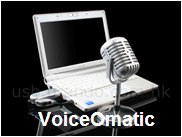 דו"ח סיכום ישיבת איטרציה מס'3 בישיבת רטרוספקטיבה שביצענו, כל חברי הצוות, בתאריך 23/12/10, ימים ספורים לפני הצגת גירסאת הביטא עלו הנקודות הבאות: הצלחנו לכתוב את מנגנון זיהוי הקול, והוא עובד טוב.עדין יש שיפורים לעשות לקראת הצגת התוכנית הסופית שלנו, אך הם יהיו מוכנים בזמן.החלטנו שעל מנת לפתוח תוכנית, במקום להגיד את שם התוכנית, צריך להגיד מספר שייצג את התוכנית (באופן ברור ללקוח) על מנת למנוע בלבול באמירת מילה התרחיש מקצה לקצה שמומש אצלנו הוא זיהוי הקול והפעלת אפליקציה לפיו, ואכן בגירסאת הביטא, התרחיש הזה עובד טוב.סה"כ הייתה לנו התקדמות טובה מאוד בשבועיים האחרונים, וניהיה מוכנים בזמן שהציב לנו הלקוח עם הפרויקט שלנו.  